                         UNIVERSITY OF NIŠ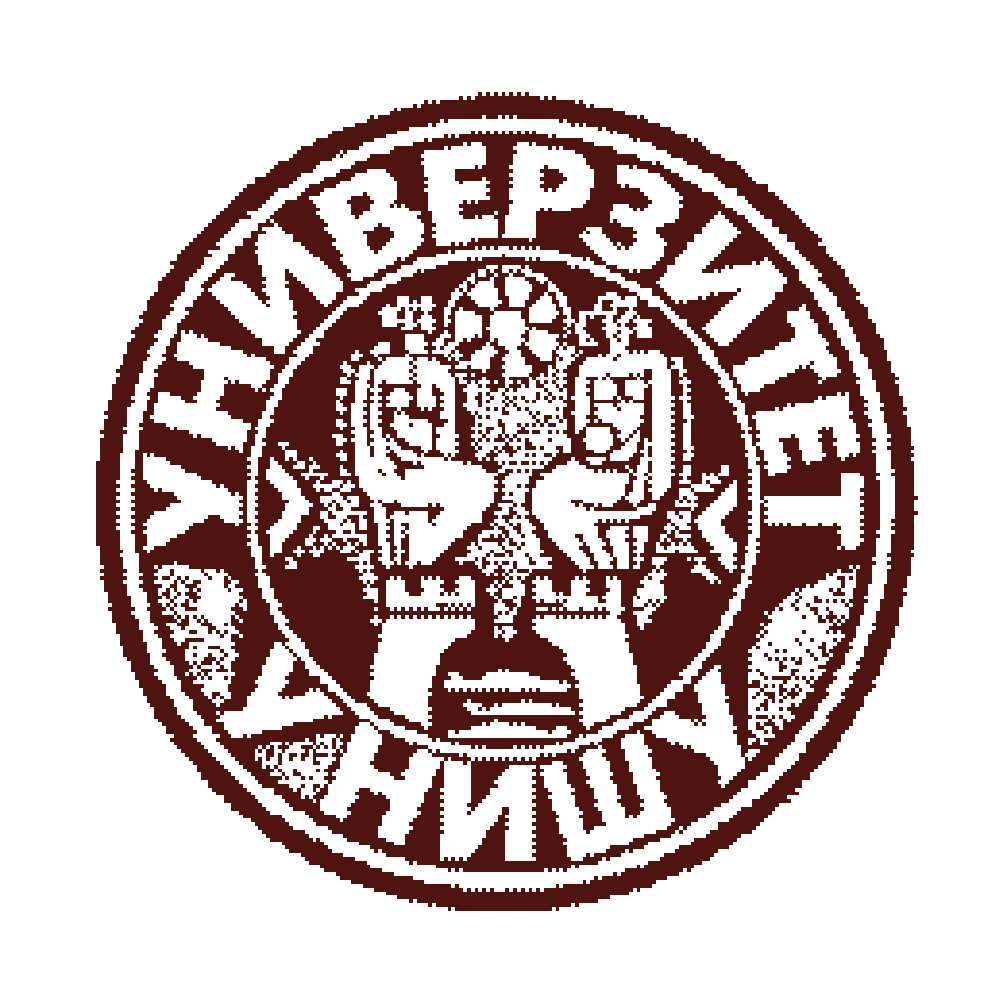                          UNIVERSITY OF NIŠ                         UNIVERSITY OF NIŠ                         UNIVERSITY OF NIŠ                         UNIVERSITY OF NIŠ                         UNIVERSITY OF NIŠ                         UNIVERSITY OF NIŠCourse Unit DescriptorCourse Unit DescriptorFaculty               Faculty               Faculty               Faculty of PhilosophyFaculty of PhilosophyGENERAL INFORMATIONGENERAL INFORMATIONGENERAL INFORMATIONGENERAL INFORMATIONGENERAL INFORMATIONGENERAL INFORMATIONGENERAL INFORMATIONStudy program Study program Study program Study program French Language and LiteratureFrench Language and LiteratureFrench Language and LiteratureStudy Module  (if applicable)Study Module  (if applicable)Study Module  (if applicable)Study Module  (if applicable)///Course titleCourse titleCourse titleCourse titleFrench Language Teaching Methodology – Early French ImmersionFrench Language Teaching Methodology – Early French ImmersionFrench Language Teaching Methodology – Early French ImmersionLevel of studyLevel of studyLevel of studyLevel of study☒Bachelor               ☐ Master’s                   ☐ Doctoral☒Bachelor               ☐ Master’s                   ☐ Doctoral☒Bachelor               ☐ Master’s                   ☐ DoctoralType of courseType of courseType of courseType of course☐ Obligatory                 ☒ Elective☐ Obligatory                 ☒ Elective☐ Obligatory                 ☒ ElectiveSemester  Semester  Semester  Semester    ☒ Autumn                     ☐Spring  ☒ Autumn                     ☐Spring  ☒ Autumn                     ☐SpringYear of study Year of study Year of study Year of study IVIVIVNumber of ECTS allocatedNumber of ECTS allocatedNumber of ECTS allocatedNumber of ECTS allocated444Name of lecturer/lecturersName of lecturer/lecturersName of lecturer/lecturersName of lecturer/lecturersIvan Jovanović, Jelena JaćovićIvan Jovanović, Jelena JaćovićIvan Jovanović, Jelena JaćovićTeaching modeTeaching modeTeaching modeTeaching mode ☒Lectures                     ☐Group tutorials         ☐ Individual tutorials ☐Laboratory work     ☐  Project work            ☐  Seminar ☐Distance learning    ☐ Blended learning      ☒  Other ☒Lectures                     ☐Group tutorials         ☐ Individual tutorials ☐Laboratory work     ☐  Project work            ☐  Seminar ☐Distance learning    ☐ Blended learning      ☒  Other ☒Lectures                     ☐Group tutorials         ☐ Individual tutorials ☐Laboratory work     ☐  Project work            ☐  Seminar ☐Distance learning    ☐ Blended learning      ☒  OtherPURPOSE AND OVERVIEW (max. 5 sentences)PURPOSE AND OVERVIEW (max. 5 sentences)PURPOSE AND OVERVIEW (max. 5 sentences)PURPOSE AND OVERVIEW (max. 5 sentences)PURPOSE AND OVERVIEW (max. 5 sentences)PURPOSE AND OVERVIEW (max. 5 sentences)PURPOSE AND OVERVIEW (max. 5 sentences)Acquiring basic knowledge of methodical approaches to the teaching French at early age.Acquiring basic knowledge of methodical approaches to the teaching French at early age.Acquiring basic knowledge of methodical approaches to the teaching French at early age.Acquiring basic knowledge of methodical approaches to the teaching French at early age.Acquiring basic knowledge of methodical approaches to the teaching French at early age.Acquiring basic knowledge of methodical approaches to the teaching French at early age.Acquiring basic knowledge of methodical approaches to the teaching French at early age.SYLLABUS (brief outline and summary of topics, max. 10 sentences)SYLLABUS (brief outline and summary of topics, max. 10 sentences)SYLLABUS (brief outline and summary of topics, max. 10 sentences)SYLLABUS (brief outline and summary of topics, max. 10 sentences)SYLLABUS (brief outline and summary of topics, max. 10 sentences)SYLLABUS (brief outline and summary of topics, max. 10 sentences)SYLLABUS (brief outline and summary of topics, max. 10 sentences)Psychological needs of children at early age. Strategies of learning. Different types of intelligence. Multisensory approach. Didactisation of authentic documents. Role of games, music and theatre in language teaching methodology at early age.Bibliographic references:1. Cuq, J.-P. & Gruca, I. (2011). Cours de didactique du français langue étrangère et seconde. Grenoble: PUG.2. Porcher, L. & Groux, D. (2003). L’apprentissage précoce des langues. Paris: PUF.3. Vanthier, H. (2009). L’enseignement aux enfants en classe de langue. Paris: CLE International.4. Weiss, F. (2002). Jouer, communiquer, apprendre. Paris: Hachette. Psychological needs of children at early age. Strategies of learning. Different types of intelligence. Multisensory approach. Didactisation of authentic documents. Role of games, music and theatre in language teaching methodology at early age.Bibliographic references:1. Cuq, J.-P. & Gruca, I. (2011). Cours de didactique du français langue étrangère et seconde. Grenoble: PUG.2. Porcher, L. & Groux, D. (2003). L’apprentissage précoce des langues. Paris: PUF.3. Vanthier, H. (2009). L’enseignement aux enfants en classe de langue. Paris: CLE International.4. Weiss, F. (2002). Jouer, communiquer, apprendre. Paris: Hachette. Psychological needs of children at early age. Strategies of learning. Different types of intelligence. Multisensory approach. Didactisation of authentic documents. Role of games, music and theatre in language teaching methodology at early age.Bibliographic references:1. Cuq, J.-P. & Gruca, I. (2011). Cours de didactique du français langue étrangère et seconde. Grenoble: PUG.2. Porcher, L. & Groux, D. (2003). L’apprentissage précoce des langues. Paris: PUF.3. Vanthier, H. (2009). L’enseignement aux enfants en classe de langue. Paris: CLE International.4. Weiss, F. (2002). Jouer, communiquer, apprendre. Paris: Hachette. Psychological needs of children at early age. Strategies of learning. Different types of intelligence. Multisensory approach. Didactisation of authentic documents. Role of games, music and theatre in language teaching methodology at early age.Bibliographic references:1. Cuq, J.-P. & Gruca, I. (2011). Cours de didactique du français langue étrangère et seconde. Grenoble: PUG.2. Porcher, L. & Groux, D. (2003). L’apprentissage précoce des langues. Paris: PUF.3. Vanthier, H. (2009). L’enseignement aux enfants en classe de langue. Paris: CLE International.4. Weiss, F. (2002). Jouer, communiquer, apprendre. Paris: Hachette. Psychological needs of children at early age. Strategies of learning. Different types of intelligence. Multisensory approach. Didactisation of authentic documents. Role of games, music and theatre in language teaching methodology at early age.Bibliographic references:1. Cuq, J.-P. & Gruca, I. (2011). Cours de didactique du français langue étrangère et seconde. Grenoble: PUG.2. Porcher, L. & Groux, D. (2003). L’apprentissage précoce des langues. Paris: PUF.3. Vanthier, H. (2009). L’enseignement aux enfants en classe de langue. Paris: CLE International.4. Weiss, F. (2002). Jouer, communiquer, apprendre. Paris: Hachette. Psychological needs of children at early age. Strategies of learning. Different types of intelligence. Multisensory approach. Didactisation of authentic documents. Role of games, music and theatre in language teaching methodology at early age.Bibliographic references:1. Cuq, J.-P. & Gruca, I. (2011). Cours de didactique du français langue étrangère et seconde. Grenoble: PUG.2. Porcher, L. & Groux, D. (2003). L’apprentissage précoce des langues. Paris: PUF.3. Vanthier, H. (2009). L’enseignement aux enfants en classe de langue. Paris: CLE International.4. Weiss, F. (2002). Jouer, communiquer, apprendre. Paris: Hachette. Psychological needs of children at early age. Strategies of learning. Different types of intelligence. Multisensory approach. Didactisation of authentic documents. Role of games, music and theatre in language teaching methodology at early age.Bibliographic references:1. Cuq, J.-P. & Gruca, I. (2011). Cours de didactique du français langue étrangère et seconde. Grenoble: PUG.2. Porcher, L. & Groux, D. (2003). L’apprentissage précoce des langues. Paris: PUF.3. Vanthier, H. (2009). L’enseignement aux enfants en classe de langue. Paris: CLE International.4. Weiss, F. (2002). Jouer, communiquer, apprendre. Paris: Hachette. LANGUAGE OF INSTRUCTIONLANGUAGE OF INSTRUCTIONLANGUAGE OF INSTRUCTIONLANGUAGE OF INSTRUCTIONLANGUAGE OF INSTRUCTIONLANGUAGE OF INSTRUCTIONLANGUAGE OF INSTRUCTION☐Serbian  (complete course)              ☐ English (complete course)               ☒  ___French_______ (complete course)☐Serbian with English mentoring      ☐Serbian with other mentoring ______________☐Serbian  (complete course)              ☐ English (complete course)               ☒  ___French_______ (complete course)☐Serbian with English mentoring      ☐Serbian with other mentoring ______________☐Serbian  (complete course)              ☐ English (complete course)               ☒  ___French_______ (complete course)☐Serbian with English mentoring      ☐Serbian with other mentoring ______________☐Serbian  (complete course)              ☐ English (complete course)               ☒  ___French_______ (complete course)☐Serbian with English mentoring      ☐Serbian with other mentoring ______________☐Serbian  (complete course)              ☐ English (complete course)               ☒  ___French_______ (complete course)☐Serbian with English mentoring      ☐Serbian with other mentoring ______________☐Serbian  (complete course)              ☐ English (complete course)               ☒  ___French_______ (complete course)☐Serbian with English mentoring      ☐Serbian with other mentoring ______________☐Serbian  (complete course)              ☐ English (complete course)               ☒  ___French_______ (complete course)☐Serbian with English mentoring      ☐Serbian with other mentoring ______________ASSESSMENT METHODS AND CRITERIAASSESSMENT METHODS AND CRITERIAASSESSMENT METHODS AND CRITERIAASSESSMENT METHODS AND CRITERIAASSESSMENT METHODS AND CRITERIAASSESSMENT METHODS AND CRITERIAASSESSMENT METHODS AND CRITERIAPre exam dutiesPointsPointsFinal examFinal examFinal exampointsActivity during lectures1010Written examinationWritten examinationWritten examination40Practical teaching1010Oral examinationOral examinationOral examination30Teaching colloquia1010OVERALL SUMOVERALL SUMOVERALL SUM100*Final examination mark is formed in accordance with the Institutional documents*Final examination mark is formed in accordance with the Institutional documents*Final examination mark is formed in accordance with the Institutional documents*Final examination mark is formed in accordance with the Institutional documents*Final examination mark is formed in accordance with the Institutional documents*Final examination mark is formed in accordance with the Institutional documents*Final examination mark is formed in accordance with the Institutional documents